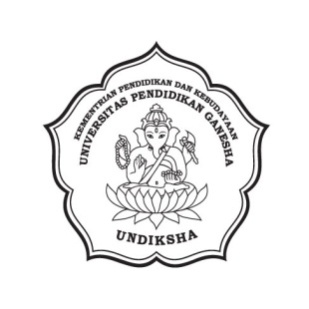 FAKULTAS TEKNIK DAN KEJURUANUNIVERSITAS PENDIDIKAN GANESHA  MengetahuiMata Kuliah  		: Sistem Kendali					  Ketua Jurusan,Kode			: PTM 1245							Kredit		           : 3 SKSSemester 		: VIPengasuh		: Dr. Kadek Rihendra D, S.T.,M.T. 			  								Dr. Kadek Rihendra D, S.T.,M.T.												NIP. 19791201 200604 1 001JURUSAN PENDIDIKAN TEKNIK MESIN2016SilabusA. IdentitasJurusan		: Pendidikan Teknik Mesin									Kredit		: 3 SKSMata Kuliah	: Sistem Kendali									          Semester	: VIKode		: PTM 1245											Prasyarat   	: -B. Standar Kompetensi LulusanMahasiswa memahami tentang dasar – dasar statistic, quality improvement techniques, fundamentals of probability, acceptance sampling by attributes, computer and quality control dan total quality managementC. DeskripsiREFERENSI :Dale H. Besterfield, Quality Control, fifth edition,Prentice Hall, 1998.Singaraja, 15 Pebruari 2016 Dosen Pengampu,												Dr. Kadek Rihendra D, S.T.,M.T.														NIP. 19791201 200604 1 001No.Standar KompetensiKompetensi DasarDeskripsi Isi(1)(2)(3)(4)1Mahasiswa dapat mengetahui dan memahami konsep Quality Improvement TechniquesMahasiswa mampu memahami pareto diagram, matrix analysis, time series, histogram, control chart, run chart, problem solvingPareto DiagramMatrix AnalysisGrier DiagramTime SeriesCause effect DiagramCheck SheetHistogramControl ChartProcess CapabilityScatter DiagramRun ChartFlow DiagramSeven Management and Planning ToolsProblem solving Method2Mahasiswa dapat mengetahui memahami Fundamental of StatisticMampu memahami frequency distribution, measure of dispersion, concept of a population and a sample, normal curve, computer program1Frequency distributionMeasure of central tendencyMeasures of dispersionConcept of population and sampleNormal curveTest for normalityComputer program3Mahasiswa dapat mengetahui dan memahami  control charts for variablesMampu memahami control chart techniques1. control charts techniques2.  state of control3. spesifications4. process capability5. Different control chart4Mahasiswa dapat mengetahui dan memahami fundamentals of probabilityMampu menjelaskan basic concept probability, discrete and continuous probability distribution, distribution1.basic concept2. discrete probability distributions3. continuous probability distributions4. distributions interrelationship5Mahasiswa dapat mengetahui dan memahami control charts for attriobutesMampu menjelaskan control charts for nonforming unit, a quality rating systemIntroductionsControl charts for nonconforming unitsControl charts for count of nonconformitiesA quality rating system6Mahasiswa dapat mengetahui dan memahami lot  bye lot acceptance sampling by attributesMampu menjelaskan fundamental concept, statistical aspect dan sampling planFundamentals conceptStatistical aspectsSampling plan design7Mahasiswa dapat mengetahui dan memahami  acceptance sampling systemsMampu menjelaskan acceptance sampling plans for variables dan continuous productionLot by lot acceptance sampling plans for attributesAcceptance sampling plans for continuous productionAcceptance sampling plans for variables8Mahasiswa dapat mengetahui dan memahami  reliabilityMampu menjelaskan life and reliability testing plansFundamental aspectsAdditional statistical aspectsLife and reliability testing plans9Mahasiswa dapat mengetahui dan memahami cost of poor qualityDapat memahami analisa cost of poor qualityManagement techniqueCost of poor quality categories and elementsCollection and reportingAnalysisOptimumQuality improvement strategyProgram implementation10Mahasiswa dapat mengetahui dan memahami computers and quality controlDapat memahami data analysis, reduction and reporting, statistical analysis, process controlData collectionData analysis, reduction and reportingStatistical analysisProcess controlAutomated test and inspection11Mahasiswa dapat mengetahui dan memahami total quality managementDapat memahami customer satisfaction, continuous process improvement, supplier managementBasic approachLeadershipCustomer satisfactionEmployee involvementContinuous process improvementSupplier management